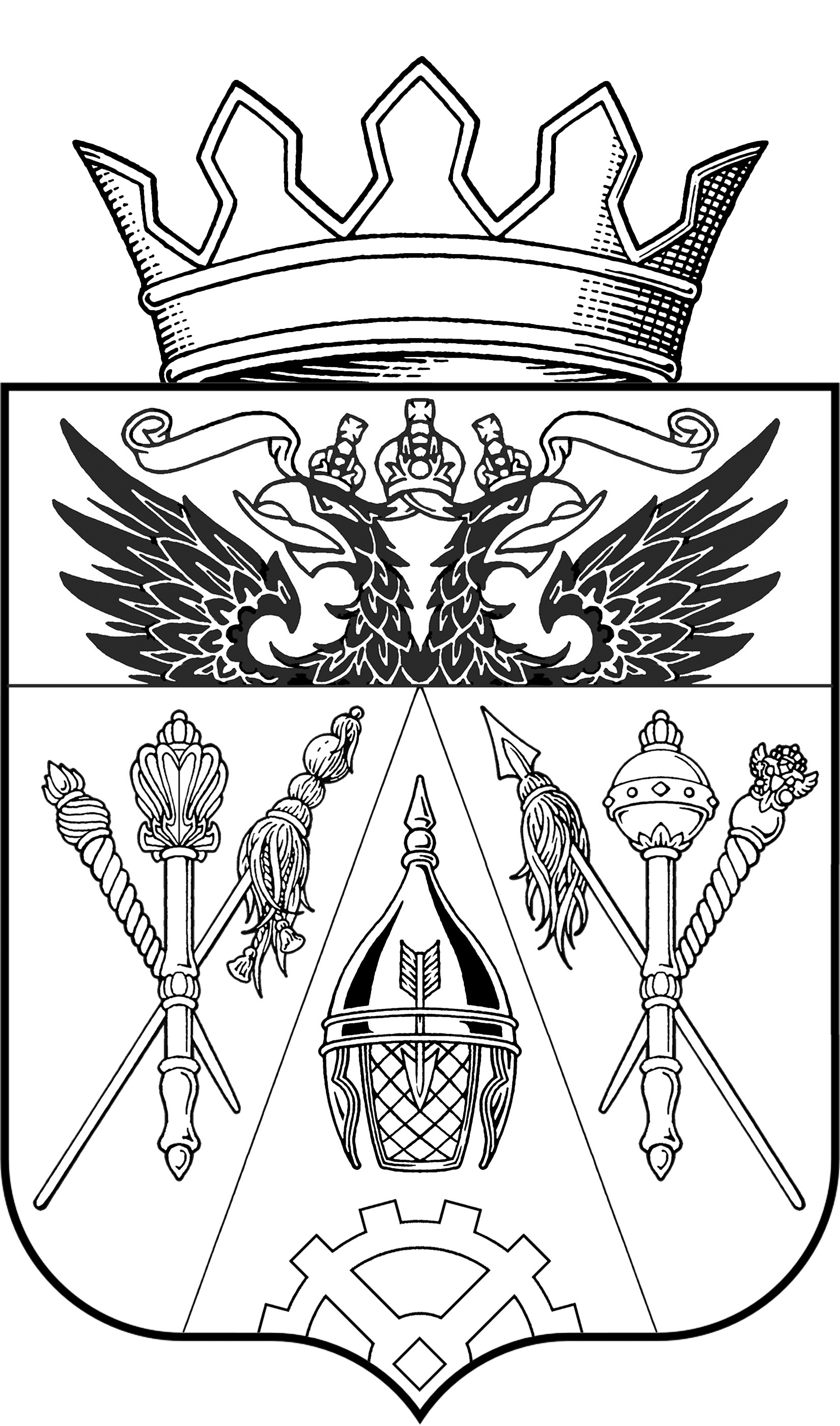 АДМИНИСТРАЦИЯ СТАРОЧЕРКАССКОГО СЕЛЬСКОГО ПОСЕЛЕНИЯПОСТАНОВЛЕНИЕ            В связи с кадровыми изменениями в администрации Старочеркасскогосельского поселенияПОСТАНОВЛЯЮ:Внести изменения в постановление  №35 от 20.07.2009г. Администрации Старочеркасского сельского поселения в п. 1.1 Приложение № 1 изменить состав Совета профилактики.Контроль за исполнением настоящего постановления возложить назаместителя Главы администрации   Старочеркасского сельского поселения Богданова С.М. Глава Старочеркасскогосельского поселения                                                                      Е.В.Галицин Постановление вносит инспектор Девкина Л.Т.                                                                                                                                     Приложение 1                                                                                                                           к постановлению Главы                                                                                                                         Старочеркасского сельского                                                                                                                          поселения от15.01.13 №8СоставСовета профилактикиЧлены комиссии:15. 01.2013 г            №8ст. Старочеркасскаяст. Старочеркасскаяст. Старочеркасскаяст. Старочеркасскаяст. СтарочеркасскаяО внесение изменений в постановление № 35 от20.07.2009г.Администрации Старочеркасского сельского  поселения «О создании  Советапрофилактики при администрацииСтарочеркасского сельского поселения» Галицин Евгений Викторович- Председатель Совета профилактика, Глава администрации Старочеркасского сельского поселенияДевкина Лидия Тулеповна- Заместитель председателя Советапрофилактики, инспектор Старочеркасского сельского поселенияМерзлякова Ирина Петровна - Секретарь Совета профилактики,Заведующая МБДОУ № 36Скокова Кристина НиколаевнаКривошапкина Наталья НиколаевнаОсипова Зульфия ГалиевнаЗам.директора по ВРСтарочеркасской СОШДиректор МБОУСтарочеркасской СОШВед.спец.Старочеркасского сельского поселенияКондрацкая Светлана ВалентиновнаИнспектор по охране детства Старочеркасской СОШРешетников Евгений ВикторовичУчастковый инспектор ст.СтарочеркасскойСоловейкин Владимир ИвановичАртимич Вячеслав  ЛюбомировичДепутат собрания депутатов Старочеркасского сельского поселенияЗаведующий амбулаториейст.Старочеркасской